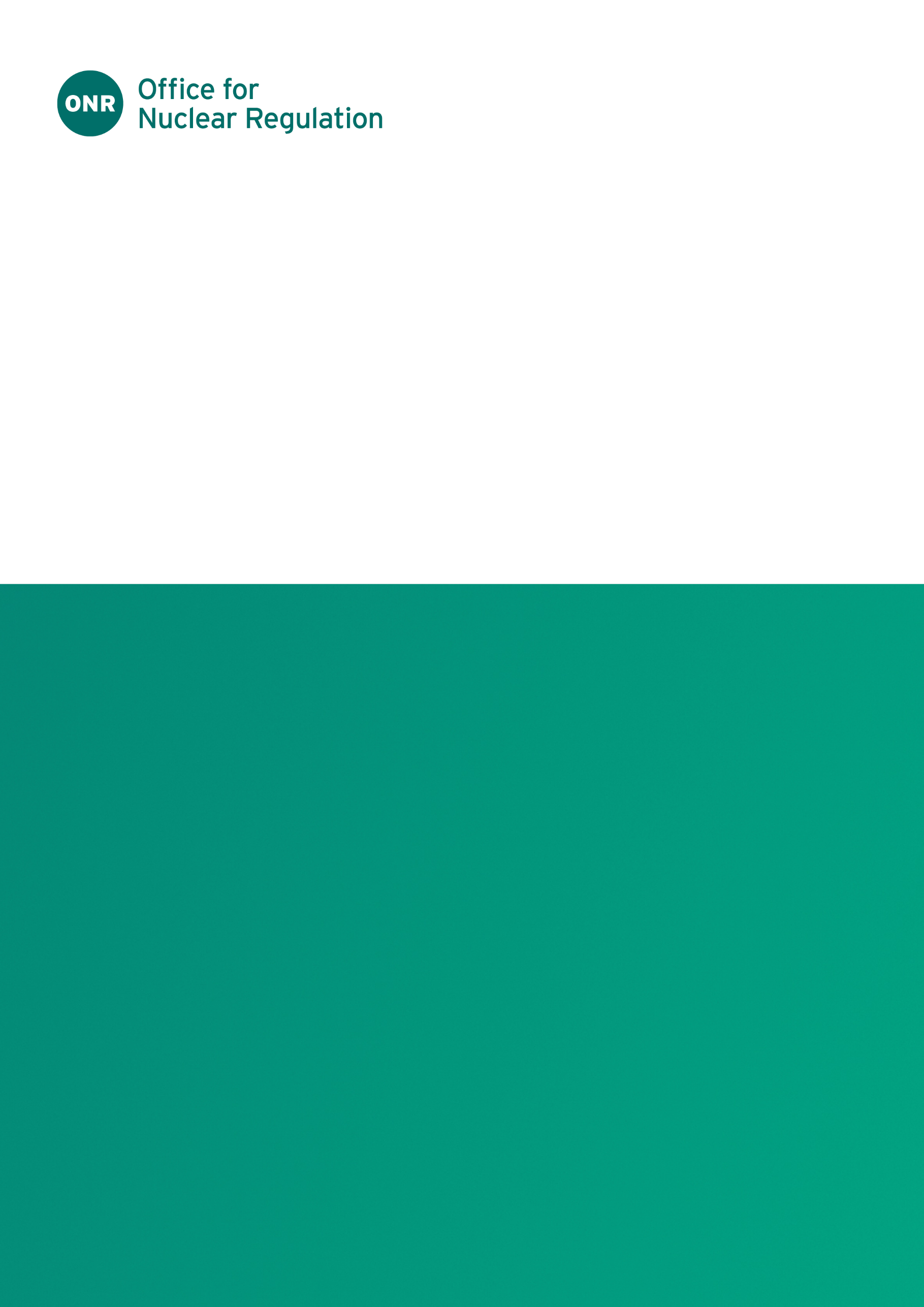 ONR Site ReportReport for period: 1 January – 31 March 2023Authored by: Principal Inspector Approved by: Superintending InspectorIssue No.: Publication Date: Jun-23ONR Record Ref. No.: 2023/29751ForewordThis report is issued as part of ONR's commitment to make information about inspection and regulatory activities relating to the above site available to the public. Reports are distributed to members for the Dungeness site stakeholder group and are also available on the ONR website (http://www.onr.org.uk/llc/).Site inspectors from ONR usually attend Dungeness site stakeholder group meetings where these reports are presented and will respond to any questions raised there. Any person wishing to inquire about matters covered by this report should contact ONR.Contents1.	Inspections	42.	Routine Matters	53.	Non-Routine Matters	74.	Regulatory Activity	85.	News from ONR	106.	Contacts	10InspectionsDate(s) of InspectionThe ONR site inspector and/or other specialists inspectors made inspections on the following dates during the report period 01 January – 31 March 2023:11 January07 – 09 February23 February 14 – 15 March Routine MattersInspections Inspections are undertaken as part of the process for monitoring compliance with: the conditions attached by ONR to the nuclear site licence granted under the Nuclear Installations Act 1965 (NIA65) (as amended); the Energy Act 2013the Health and Safety at Work etc Act 1974 (HSWA74); and regulations made under HSWA74, for example the Ionising Radiations Regulations 2017 (IRR17) and the Management of Health and Safety at Work Regulations 1999 (MHSWR99). The inspections entail monitoring the licensee’s actions on the site in relation to incidents, operations, maintenance, projects, modifications, safety case changes and any other matters that may affect safety. The licensee is required to make and implement adequate arrangements under the conditions attached to the licence in order to ensure legal compliance. Inspections seek to judge both the adequacy of these arrangements and their implementation.In this period, routine inspections of Dungeness B covered the following: examination, maintenance, inspection and testing; management of operations including control and supervision; staff training, qualifications and experience; modifications to plant, equipment and safety cases;  organisational changes; Members of the public, who would like further information on ONR’s inspection activities during the reporting period, can view site Intervention Reports at www.onr.org.uk/intervention-records on our website www.onr.org.uk. Should you have any queries regarding our inspection activities, please email contact@onr.gov.uk.In addition to routine inspection activities, ONR has carried out a number of defueling readiness inspections during the period. These multi-disciplinary inspections examined Dungeness B’s readiness across the areas of people, plant and processes and included examining the adequacy of Dungeness B’s implementation of its initial defueling safety case and associated plant modifications. Following these regulatory interactions ONR is satisfied that Dungeness B is appropriately managing its transition to the defueling phase of operations.  Other WorkThe site inspector attended the Dungeness site stakeholder group in March remotely, to give an overview of ONR’s regulatory activities and provide an opportunity for members of the public to ask questions related to ONR’s work.The site inspector held a periodic meeting with safety representatives, to support their function of representing employees and receiving information on matters affecting their health, safety and welfare at work. The site inspector met regularly with the site-based Independent Nuclear Assurance (INA) team to ensure the internal regulator function remains effective and verifying information provided by the station. During this reporting period the site inspector undertook a number of intelligence gathering activities and plant visits including engagement with members of the site’s senior leadership team.Non-Routine MattersLicensees are required to have arrangements to respond to non-routine matters and events. ONR inspectors judge the adequacy of the licensee’s response, including actions taken to implement any necessary improvements. There were no such matters or events of significance during the period. Regulatory ActivityONR may issue formal documents to ensure compliance with regulatory requirements. Under nuclear site licence conditions, ONR issues regulatory documents, which either permit an activity or require some form of action to be taken; these are usually collectively termed ‘Licence Instruments’ (LIs) but can take other forms. In addition, inspectors may take a range of enforcement actions, to include issuing an Enforcement Notice. The following LIs, Enforcement Notices and Enforcement letters have been issued during the period:Table 1: Licence Instruments and Enforcement Notices Issued by ONR during this periodReports detailing the above regulatory decisions can be found on the ONR website at http://www.onr.org.uk/pars/.The Office for Nuclear Regulation (ONR) has served improvement notices on EDF and Trillium Flow Services UK Ltd following the main cooling water pump 22 crush event which occurred in June 2022 which resulted in a contractor sustaining injuries to their foot. There were no consequences to the public or the environment as a result of the incident.ONR continues to investigate the circumstances surrounding the incident and this has resulted in an improvement notice being issued to EDF under the Provision and Use of Work Equipment Regulations 1998, Regulation 8(1) and the Management of Health and Safety at Work Regulations 1999, Regulation 12(1)(a).A notice has also been served on Trillium Flow Services UK Ltd under the Management of Health and Safety at Work Regulations, Regulation 3(1).In addition, ONR also issued enforcement letters to EDF Energy and Trillium requiring them to implement adequate training to applicable personnel in relation to the maintenance of Dungeness B’s main cooling water valves. and to ensure plant is left in a safe state.ONR is continuing its investigation into the incident so cannot publicly discuss any further details at this stage.EDF and Trillium Flow Services UK Ltd based in Alloa, Scotland have until 31 May 2023 to comply with the improvement notices.News from ONRFor the latest news and information from ONR, please read and subscribe to our regular email newsletter ‘ONR News’ at www.onr.org.uk/onrnews.ContactsOffice for Nuclear RegulationRedgrave CourtMerton RoadBootleMerseysideL20 7HSwebsite: www.onr.org.ukemail: 	Contact@onr.gov.ukThis document is issued by ONR. For further information about ONR, or to report inconsistencies or inaccuracies in this publication please visit http://www.onr.org.uk/feedback.htm. If you wish to reuse this information visit www.onr.org.uk/copyright.htm for details. For published documents, the electronic copy on the ONR website remains the most current publicly available version and copying or printing renders this document uncontrolled.ONR Site ReportDateTypeRef. No.Description27/02/23Improvement Notice ONR-IN-22-011EDF Energy Improvement notice in relation to Main CW pump 22 crush event27/02/23Improvement Notice ONR-IN-22-012Trillium Improvement notice in relation to Main CW pump 22 crush event27/02/23Enforcement LetterONR-EL-22-038EDF Energy enforcement letter in relation to Main CW pump 22 crush event27/02/23Enforcement LetterONR-EL-22-039Trillium enforcement letter in relation to Main CW pump 22 crush event